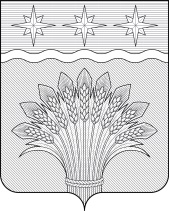 КЕМЕРОВСКАЯ ОБЛАСТЬ – КУЗБАСССовет народных депутатов Юргинского муниципального округапервого созывасорок девятое заседаниеРЕШЕНИЕот 27апреля 2023 года № 248 – НАО внесении изменений в решение Совета народных депутатов Юргинского муниципального округа от 28.12.2022 № 235–НА «Об установлении размеров должностных окладов, ежемесячных и иных дополнительных выплат муниципальным служащим Юргинского муниципального округа»Руководствуясь Трудовым кодексом РФ, Федеральным законом от 06.10.2010 № 131–ФЗ «Об общих принципах организации местного самоуправления в Российской Федерации», Федеральным законом от 02.03.2007 № 25–ФЗ «О муниципальной службе в Российской Федерации», Постановлением Правительства Кемеровской области – Кузбасса от 22.12.2021 № 767 "Об установлении нормативов формирования расходов на оплату труда депутатов, выборных должностных лиц местного самоуправления, осуществляющих свои полномочия на постоянной основе, и муниципальных служащих", Уставом муниципального образования Юргинский муниципальный округ Кемеровской области – Кузбасса, в целях эффективной работы аппарата администрации Юргинского муниципального округа, Совет народных депутатов Юргинского муниципального округаРЕШИЛ:1. Внести изменения в Приложение к решению Совета народных депутатов Юргинского муниципального округа от 28.12.2022 № 235–НА «Об установлении размеров должностных окладов, ежемесячных и иных дополнительных выплат муниципальным служащим Юргинского муниципального округа» согласно Приложению.2. Настоящее решение действует на период основного решения Совета народных депутатов Юргинского муниципального округа от 28.12.2022 № 235–НА «Об установлении размеров должностных окладов, ежемесячных и иных дополнительных выплат муниципальным служащим Юргинского муниципального округа».3. Настоящее решение опубликовать в газете «Юргинские ведомости» и разместить в информационно–телекоммуникационной сети «Интернет» на официальном сайте администрации Юргинского муниципального округа.4. Настоящее решение вступает в силу после его официального опубликования в газете «Юргинские ведомости» и распространяет свое действие на отношения, возникшие с 01.05.2023 г.5. Контроль за исполнением решения возложить на постоянную комиссию Совета народных депутатов Юргинского муниципального округа первого созыва по социальным вопросам, правопорядку и соблюдению законности.Председатель Совета народных депутатовЮргинского муниципальногоокруга					И.Я.БережноваГлава Юргинского муниципального округа				Д.К. Дадашов27апреля 2023 годаПриложение к решениюСовета народных депутатовЮргинского муниципального округаот 27апреля 2023 года № 248 – НАРазмер должностных окладов, ежемесячных и иных дополнительных выплат муниципальным служащим Юргинского муниципального округаВ разделе «АППАРАТ АДМИНИСТРАЦИИ ЮРГИНСКОГО МУНИЦИПАЛЬНОГО ОКРУГА»:Строку 5 «Главный специалист по экологии и охране окружающей среды администрации Юргинского муниципального округа» изложить в следующей редакции:В разделе «ВОЕННО-МОБИЛИЗАЦИОННЫЙ ОТДЕЛ АДМИНИСТРАЦИИ ЮРГИНСКОГО МУНИЦИПАЛЬНОГО ОКРУГА»:Строку 27 «Главный специалист – специалист по режиму секретности» исключить.Строку «ИТОГО АППАРАТ АДМИНИСТРАЦИИ» изложить в следующей редакции:В разделе «УПРАВЛЕНИЕ ПО ОБЕСПЕЧЕНИЮ ЖИЗНЕДЕЯТЕЛЬНОСТИ И СТРОИТЕЛЬСТВУ ЮРГИНСКОГО МУНИЦИПАЛЬНОГО ОКРУГА»:Строку 7 «Начальник отдела» исключить.Строку «ВСЕГО» изложить в следующей редакции:В разделе «УПРАВЛЕНИЕ СЕЛЬСКОГО ХОЗЯЙСТВА АДМИНИСТРАЦИИ ЮРГИНСКОГО МУНИЦИПАЛЬНОГО ОКРУГА»:Добавить строку 6 в следующей редакции:В разделе «КОМИТЕТ ПО УПРАВЛЕНИЮ МУНИЦИПАЛЬНЫМ ИМУЩЕСТВОМ АДМИНИСТРАЦИИ ЮРГИНСКОГО МУНИЦИПАЛЬНОГО ОКРУГА»:Добавить строку 10 в следующей редакции:Строку «ВСЕГО» изложить в следующей редакции:«5Главный специалист – специалист по режиму секретности110 66670» «ИТОГО АППАРАТ АДМИНИСТРАЦИИ:37152» «ВСЕГО:10155 378»«6Главный специалист по экологии и охране окружающей среды 110 66670»«10Заместитель начальника отдела по распоряжению земельными участками113 96940» «ВСЕГО:10140 667»